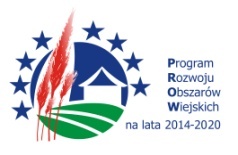 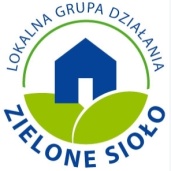 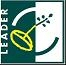 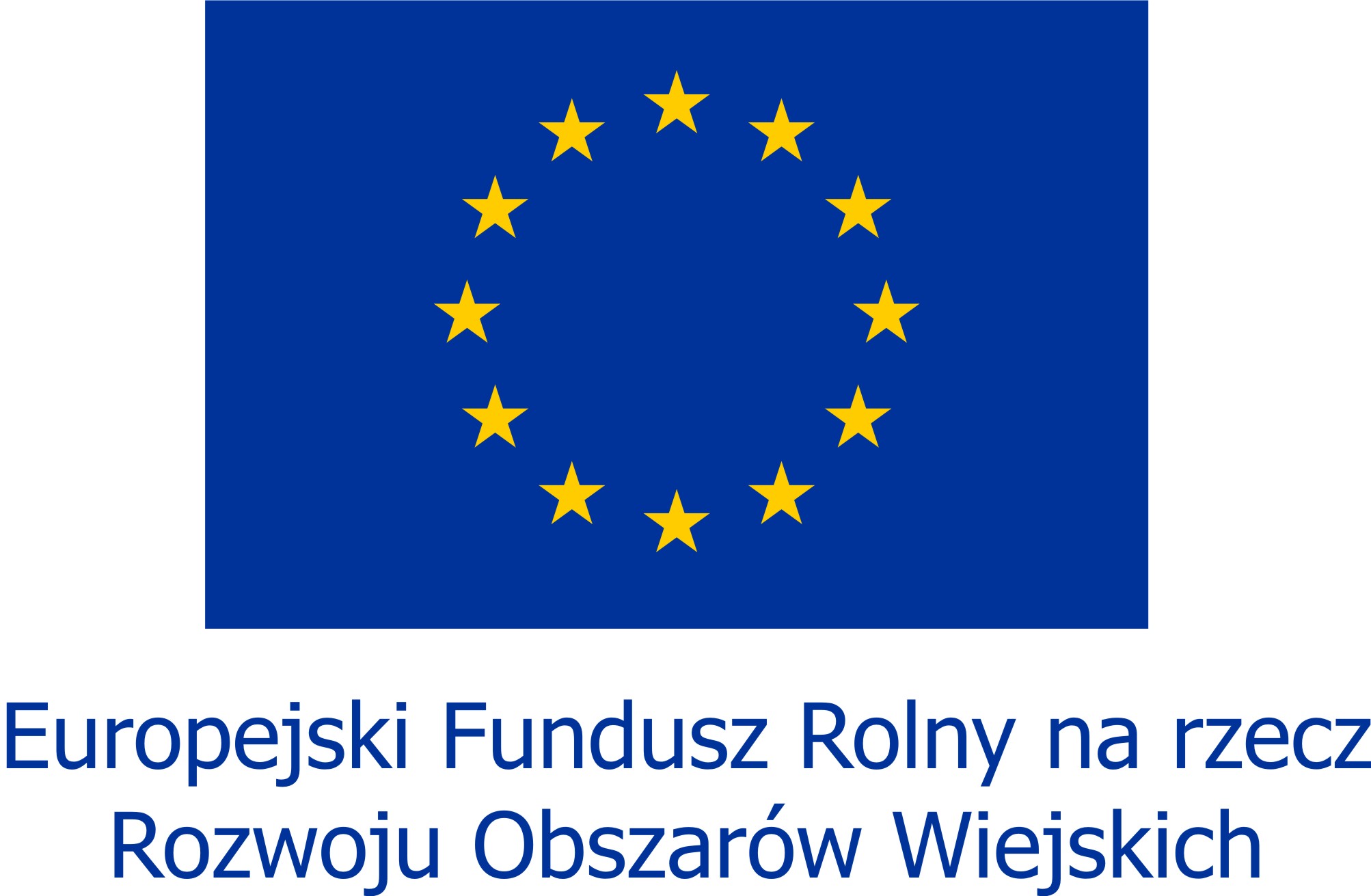 		Załącznik Nr 4 do Regulaminu Rady	                                                                     LGD „ZIELONE SIOŁO”                                                              Karta oceny operacji według lokalnych kryteriów wyboru dla Przedsięwzięcia 1Maksymalna liczba punktów  - 19Minimum kwalifikujące projekt – uzyskanie co najmniej 50% maksymalnej liczby punktówUzasadnienie przyznania punktacji za poszczególne lokalne kryteria wyboru operacjiImię i nazwisko Członka Rady: ………………………………… Podpis ………………………………………..…………….……Data i miejsce: ……………………………………………….….Podpis Sekretarza Rady: …………………………………………INSTRUKCJA WYPEŁNIANIA KARTY:Pola zaciemnione wypełnia Biuro LGD.Pola białe wypełnia Członek Rady biorący udział w ocenie zgodności wg. lokalnych kryteriów wyboru :kartę należy wypełnić piórem lub długopisemwszystkie rubryki muszą być wypełnione. brak wpisania: imienia, nazwiska, daty i miejsca oraz niezłożenie podpisu skutkuje nieważnością karty. NUMER WNIOSKU:IMIĘ i NAZWISKO lub NAZWA WNIOSKODAWCY:IMIĘ i NAZWISKO lub NAZWA WNIOSKODAWCY:IMIĘ i NAZWISKO lub NAZWA WNIOSKODAWCY:IMIĘ i NAZWISKO lub NAZWA WNIOSKODAWCY:NAZWA / TYTUŁ WNIOSKOWANEJ OPERACJI:NAZWA CELU OGÓLNEGOC.O.1 Przedsiębiorcza społeczność wpływająca na rozwój gospodarczy obszaru LGD „ZIELONE SIOŁO”C.O.1 Przedsiębiorcza społeczność wpływająca na rozwój gospodarczy obszaru LGD „ZIELONE SIOŁO”C.O.1 Przedsiębiorcza społeczność wpływająca na rozwój gospodarczy obszaru LGD „ZIELONE SIOŁO”C.O.1 Przedsiębiorcza społeczność wpływająca na rozwój gospodarczy obszaru LGD „ZIELONE SIOŁO”NAZWA CELU SZCZEGÓŁOWEGOC.S.1.1 Kreatywni mieszkańcy podejmujący działalność gospodarczą w zgodzie z zasadami ochrony środowiskaC.S.1.1 Kreatywni mieszkańcy podejmujący działalność gospodarczą w zgodzie z zasadami ochrony środowiskaC.S.1.1 Kreatywni mieszkańcy podejmujący działalność gospodarczą w zgodzie z zasadami ochrony środowiskaC.S.1.1 Kreatywni mieszkańcy podejmujący działalność gospodarczą w zgodzie z zasadami ochrony środowiskaNAZWA PRZEDSIĘWZIĘCIA 
W RAMACH LSRP.1 Wsparcie na podejmowanie działalności gospodarczejP.1 Wsparcie na podejmowanie działalności gospodarczejP.1 Wsparcie na podejmowanie działalności gospodarczejP.1 Wsparcie na podejmowanie działalności gospodarczejKRYTERIA WYBORUOPIS KRYTERIUMPUNKTACJAŹRÓDŁO WERYFIKACJIPRZYZNANE PUNKTYKryterium 1Innowacyjność projektuMinimalnym wymogiem zaistnienia innowacji jest aby produkt, proces, metoda marketingowa lub metoda organizacyjna były nowe (lub znacząco udoskonalone) dla firmy. Zalicza się tu produkty, procesy i metody, które dana firma opracowała jako pierwsza oraz te, które zostały przyswojone od innych firm lub podmiotów.0 pkt - brak innowacji1 pkt – rozwiązanie/ projekt nowatorski na obszarze miejscowości2 pkt – rozwiązanie/projekt jest innowacyjnyze względu na procesprodukcji lub świadczoneusługi3 pkt – rozwiązanie/projekt jest innowacyjny ze względu na proces produkcji lub świadczoną usługę i zastosowaną metodę marketingowąWniosek o przyznanie pomocy zawiera wyraźne wskazanie i uzasadnienie innowacyjności w kontekście uzasadnienia zgodności z lokalnymi kryteriami wyboru operacji.Kryterium 2Zastosowanie rozwiązań sprzyjających ochronie środowiska lub klimatuPreferowane są projekty wykorzystujące zastosowanie ekologicznych technologii 
ze szczególnym uwzględnieniem energii odnawialnej. 0 pkt - brak rozwiązań proekologicznych3 pkt – wykazane przynajmniej jedno rozwiązanie proekologiczneWniosek o przyznanie pomocy zawiera wyraźne wskazanie wykorzystania technologii związanych
z odnawialnymi źródłami energii w kontekście uzasadnienia zgodności z lokalnymi kryteriami wyboru operacji.Kryterium 3Liczba nowych miejsc pracy utworzonych
w wyniku rozpoczęcia działalności gospodarczejPreferowane są projekty generujące nowe miejsca pracy. Dokonując oceny kryterium należy wziąć pod uwagę liczbę nowoutworzonych miejsc pracy w przeliczeniu na pełne etaty średnioroczne. Przy czym nowoutworzone miejsca pracy nie dotyczą samozatrudnienia.0 pkt – poniżej jednego nowoutworzonego miejsca pracy1 pkt – co najmniej jedno nowoutworzone miejsce pracy3 pkt – co najmniej dwa nowoutworzone miejsca pracyWniosek o przyznanie pomocy zawiera wyraźne wskazanie i uzasadnienie tworzonych miejsc pracy w związku z realizowanym projektem.Kryterium 4Wykorzystanie lokalnych zasobówPreferowane są projekty wykorzystujące lokalne zasoby określone jako surowce lub/i lokalne produkty rolne lub/i usługi.0 pkt – projekt nie zakłada wykorzystania lokalnych zasobów3 pkt – projekt zakłada wykorzystanie co najmniej jednego lokalnego zasobuWniosek o przyznanie pomocy zawiera wyraźne wskazanie i uzasadnienie wykorzystania lokalnych zasobów w kontekście uzasadnienia zgodności z lokalnymi kryteriami wyboru operacji.Kryterium 5Wnioskodawca korzystał z doradztwa LGD lub uczestniczył w szkoleniach realizowanych przez LGDPreferuje projekty wnioskodawców, którzy przed złożeniem wniosku o przyznanie pomocy korzystali z doradztwa LGD 
lub ze szkoleń realizowanych przez LGD. 0 pkt – wnioskodawca nie   korzystał3 pkt – wnioskodawca korzystałWeryfikacja z kartą doradztwa lub listą obecności ze szkoleń.Kryterium 6Czas zameldowania wnioskodawcy na obszarze LGD Preferuje się wnioskodawców, którzy potwierdzą czas zameldowania 
na obszarze LGD co najmniej 5 lat.0 pkt – wnioskodawca jest zameldowany na obszarze LGD poniżej 5 lat3 pkt – wnioskodawca jest zameldowany na obszarze LGD co najmniej 5 latWniosek o przyznanie pomocy oraz zaświadczenie
o zameldowaniu 
z Urzędu Gminy.Kryterium 7Miejsce realizacji operacji (projektu)Preferuje projekty realizowane 
w miejscowościach zamieszkałych przez mniej niż 5 tys. mieszkańców0 pkt - projekt jest realizowany 
w miejscowości zamieszkanej przez więcej niż 5 tys. mieszkańców1 pkt - projekt jest realizowany 
w miejscowościzamieszkanej przez mniej   niż 5 tys. mieszkańcówWni   Wniosek o przyznanie pomocy, weryfikacja 
z informacją uzyskaną z Urzędu Gminy 
na wniosek LGD.SUMA PUNKTÓWSUMA PUNKTÓWSUMA PUNKTÓWSUMA PUNKTÓWKRYTERIA WYBORUUZASADNIENIEPRZYZNANE PUNKTYKryterium 1Innowacyjność projektuKryterium 2Zastosowanie rozwiązań sprzyjających ochronie środowiska lub klimatuKryterium 3Liczba nowych miejsc pracy utworzonych
w wyniku rozpoczęcia działalności gospodarczejKryterium 4Wykorzystanie lokalnych zasobówKryterium 5Wnioskodawca korzystał z doradztwa LGD lub uczestniczył w szkoleniach realizowanych przez LGDKryterium 6Czas zameldowania wnioskodawcy na obszarze LGD Kryterium 7Miejsce realizacji operacji (projektu)